وضعية إنطلاقية حول الأعداد النسبية + الزوايا و التوازي		(+6)-(+2,5)=(+3,5) لحساب المسافة بين منصة القفز 2 و منصة القفز1 ننجز العملية التالية :حيث (+6) و (+2.5) يعبران عن بعد منصة القفز 2 و منصة القفز 1 عن سطح ماء المسبح . 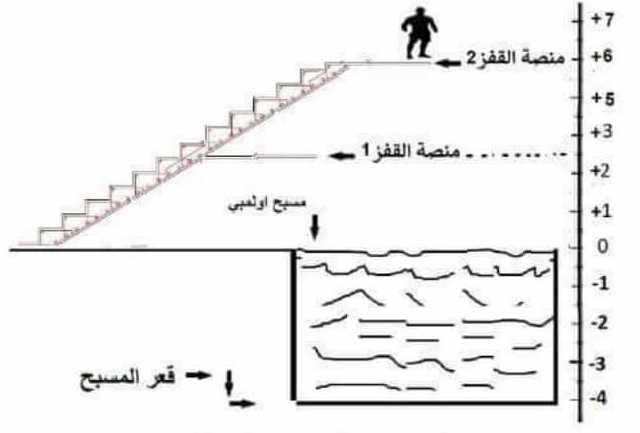 لاحظ الشكل جيدا ثم : -أحسب البعد بين منصة القفز 1 و قعر المسبح .-أحسب البعد بين منصة القفز 2 و قعر المسبح . الشكل الذي في الأسفل هو رسم توضيحي لمنصات القفز و السلم الذي يستخدم للصعود إليها حيث  يعبر عن السلم الذي (yy’) يعبر عن منصة القفز 1 و [Bx’) يعبر عن منصة القفز 2 و [Ax)  يستخدم للصعود . من خلال معطيات الشكل برهن أن المنصة 1 بنيت بالتوازي مع المنصة 2 . 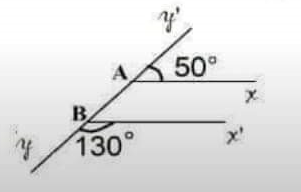 ……………………………………………………………………………………………………………………………………………………………………………………………….	وضعية إنطلاقية حول الأعداد النسبية + الزوايا و التوازي		(+6)-(+2,5)=(+3,5) لحساب المسافة بين منصة القفز 2 و منصة القفز1 ننجز العملية التالية :حيث (+6) و (+2.5) يعبران عن بعد منصة القفز 2 و منصة القفز 1 عن سطح ماء المسبح . لاحظ الشكل جيدا ثم : -أحسب البعد بين منصة القفز 1 و قعر المسبح .-أحسب البعد بين منصة القفز 2 و قعر المسبح . الشكل الذي في الأسفل هو رسم توضيحي لمنصات القفز و السلم الذي يستخدم للصعود إليها  يعبر عن السلم الذي (yy’) يعبر عن منصة القفز 1 و [Bx’) يعبر عن منصة القفز 2 و [Ax)حيث يستخدم للصعود . من خلال معطيات الشكل برهن أن المنصة 1 بنيت بالتوازي مع المنصة 2 . Belhocine : https://prof27math.weebly.com/